キッチンカーによる有名店のイチゴ大福・わらび餅・嵐山だんごを、販売します。場所: 安威川河川敷 (スポーツ広場) 北側営業日と時間 土・日・祝日の10時～16時販売価格は1バック 100円～ご利用下さい。 お待ちしています。秋にはイチゴ大福なども販売します。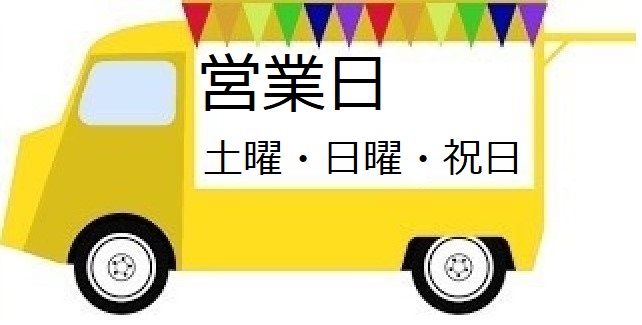 ご予約も承ります。 甘党茶屋　花桃　　:　 080-1925-3167